1. 모집 부문※상기세부내용은 최종 채용 확정 전까지 일부 변동 될 수 있음.2. 면접대상 및 합격자 발표- 개별통보(유선 또는 E-mail)3. 기타  - 보훈대상자는 관계법에 의하여 우대합니다. (보훈 취업지원대상자 증명서 제출자에 한함)- 제출된서류는 반환하지 않으며, 기재된 내용이 허위 시 합격을 취소합니다.  - 입사 지원시E-mail 주소와 휴대폰 번호를 반드시 기재 바랍니다.  - 저축은행이 부정한 채용 청탁 사실을 인지하거나, 청탁 등 부정한 행위의 사실확인이 된 경우 합격이 취소됩니다.    끝.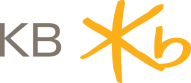 대출영업계약직(RM) 모집 공고KB저축은행2020. 2. 10. KB저축은행구 분모집(안)비고대상· 시중 은행 및 금융기관 여신영업 경력자 (RM및 심사역 출신 우대)인원· O명고용형태· 고용 : 6개월 단위 계약직- 1일 5시간 근로시간 단축 계약    ※ 단, 3개월이상 무실적시 자동 해지 조건 * 실적연동 재계약처우· 급여 : 기본급(120만원) + 중식대(15만원) + 교통비(20만원) + 실적급*       * 실적급          ㅇ 일반 대출 : 대출액 * 수수료율 * 대출약정개월수 / 12         ㅇ 연계신용대출 : 신청수당 + 기표수당* 실적급은 세부기준에 따름업무내용 · 서울 및 수도권 일반대출 및 국민은행 연계신용대출 섭외 등근무지 · KB저축은행 전 지점* 채용 후 지역별 배분 예정서류제출기한 · 2020년 2월 10일(월) ~ 2월 14일(금) 17:00 까지제출방법 · 이력서 작성후 E-mail 송부 (kjg103@kbfg.com) · 경력증명서 첨부요망전형절차 · 서류전형 -> 면접 -> 합격자 발표(개별연락)세부문의 · KB저축은행 시너지영업부 담당자 문상원 차장(02-2146-8376) · KB저축은행 인사총무부 담당자 권성민 팀장(02-2146-8313)